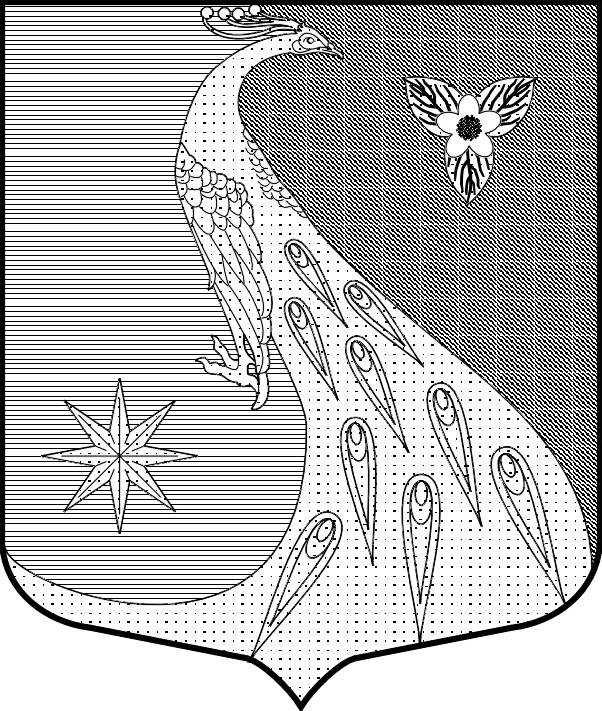 Ленинградская областьЛужский муниципальный районАдминистрация Скребловского сельского поселения                                                          ПОСТАНОВЛЕНИЕ    От 16 января 2020 года                                     № 11На основании п.7 р.1 Постановления Правительства Российской Федерации от 28.01.2006 года №47 «Об утверждении Положения о признании помещения жилым помещением, жилого помещения непригодным для проживания и многоквартирного дома аварийным и подлежащим сносу и реконструкции» для соответствия жилых помещений установленным этим положением требованиям, а так же принятию решения о признании жилых помещений жилищного фонда на территории Скребловского сельского поселения пригодным (непригодным) для проживания граждан  ПОСТАНОВЛЯЮ:Утвердить межведомственную комиссию для оценки жилых помещений в следующем составе:Председатель комиссии:Костерин С.В. – заместитель главы администрации Скребловского сельского поселения;Заместитель председателя комиссии:Агафонова Г.А. – специалист администрации Скребловского сельского поселения;Члены комиссии:Босак Н.А. – глава МО Скребловское сельское поселение;Япаев С.А. – заведующий отделом архитектуры и градостроительства- главный архитектор администрации Лужского муниципального района;Курчик Т.С. – инспектор ОНД и ПР Лужского муниципального района;Клемина Л.В. – заместитель начальника ТОУ Роспотребнадзора по Ленинградской области в Гатчинском и Лужском районах.Настоящее постановление подлежит размещению на официальном сайте администрации Скребловского сельского поселения «скреблово.рф».Отменить постановление от 29 октября  2019 года № 382/1 «Об утверждении межведомственной комиссии для оценки жилых помещений».Контроль за исполнением настоящего постановления оставляю за собой.Глава администрации Скребловского сельского поселения								                      	Е.А. ШустроваОб утверждении межведомственной комиссии для оценки жилых помещений